Муниципальное бюджетное дошкольное образовательное учреждение – детский сад №7Дидактическое пособие на тему«Посевная работа»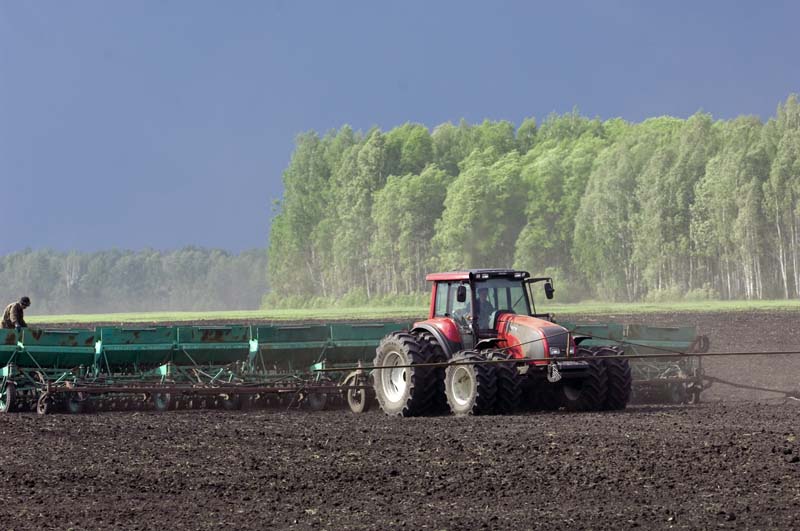 Автор: Салова Елена Викторовна,воспитательЕкатеринбург2017Вспашка земли 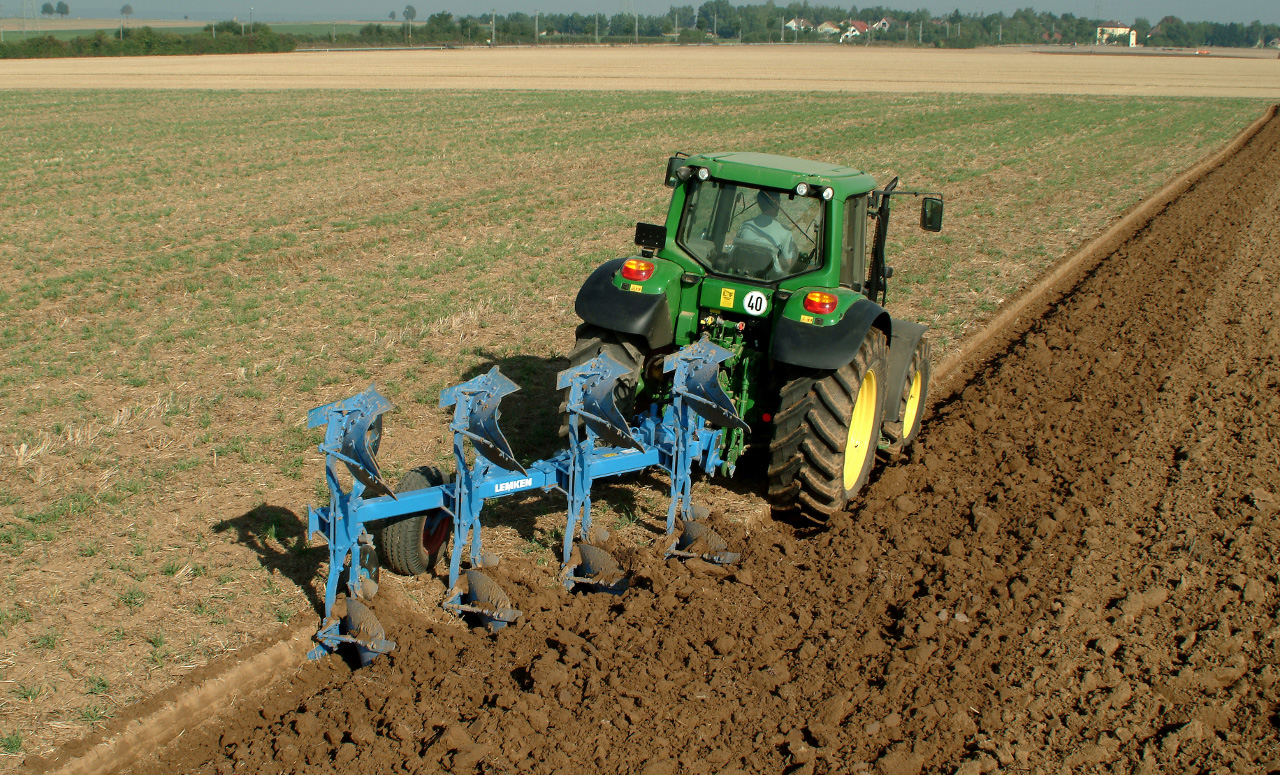 Боронование земли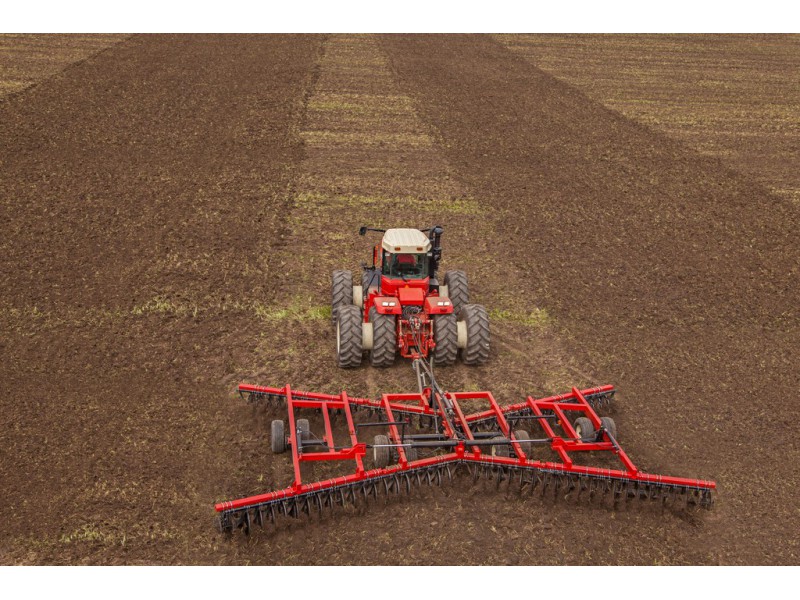 Посев зерна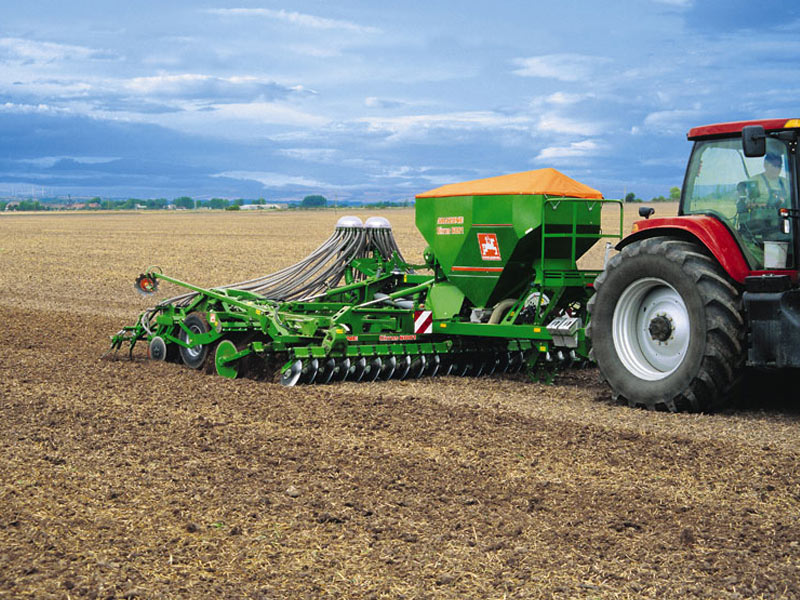 Первые всходы пшеницы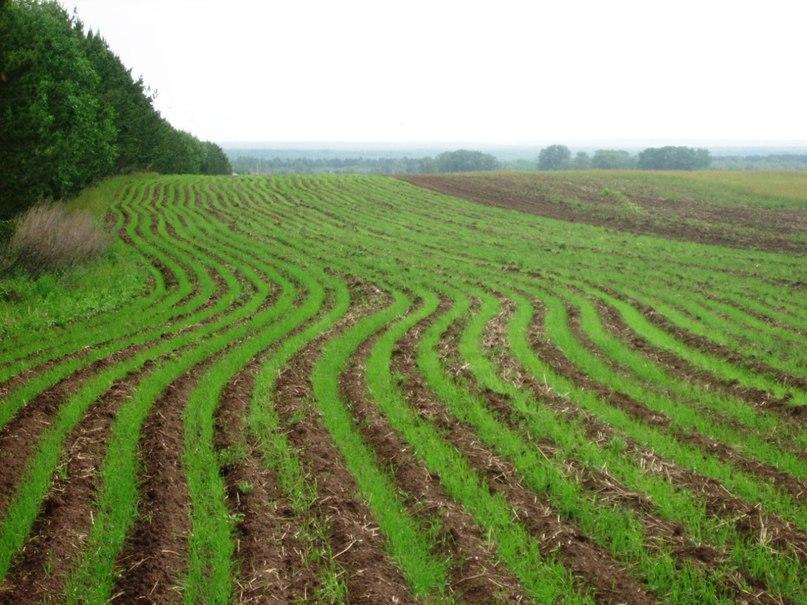 Рост пшеницы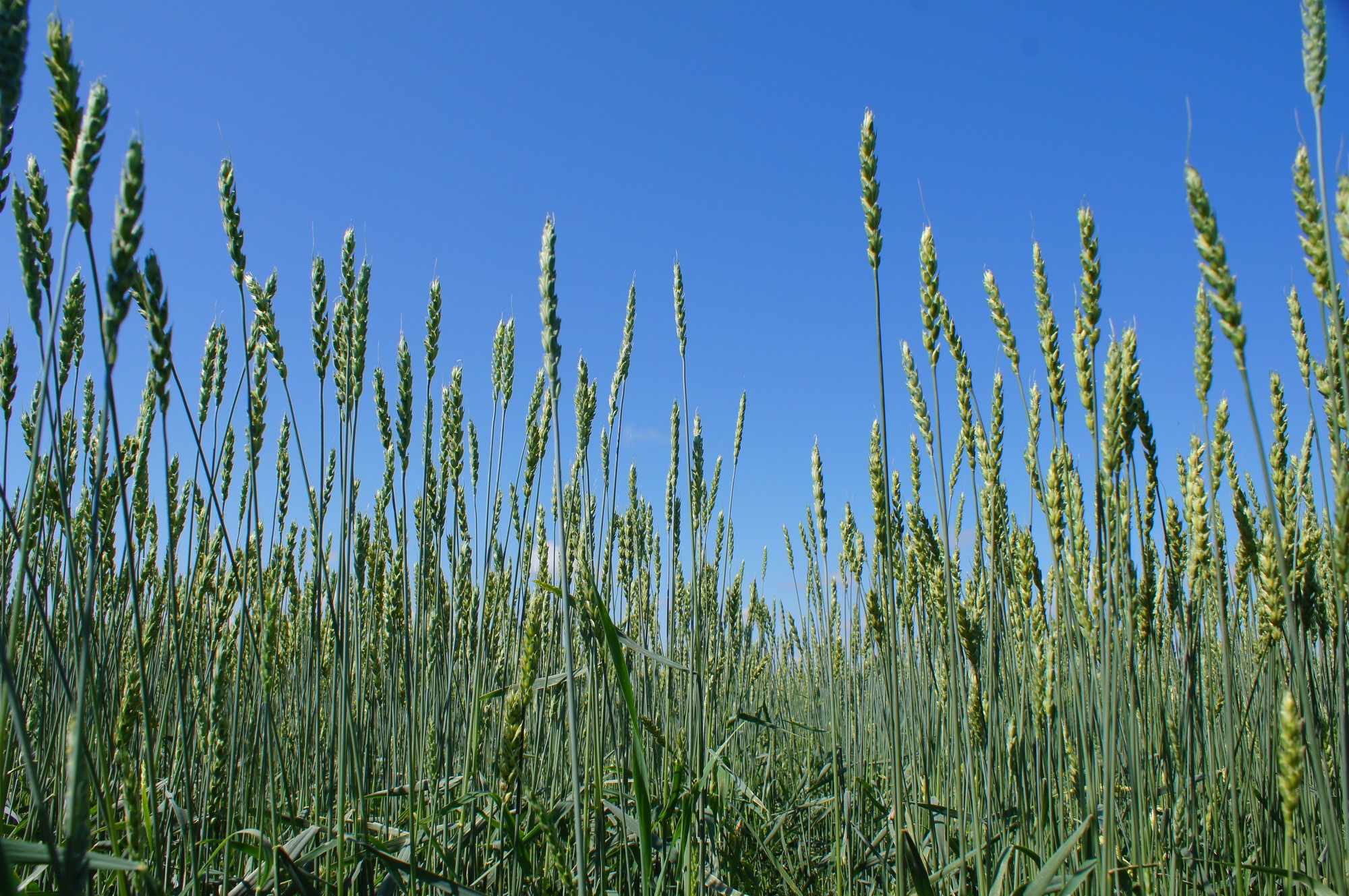 Созревание пшеницы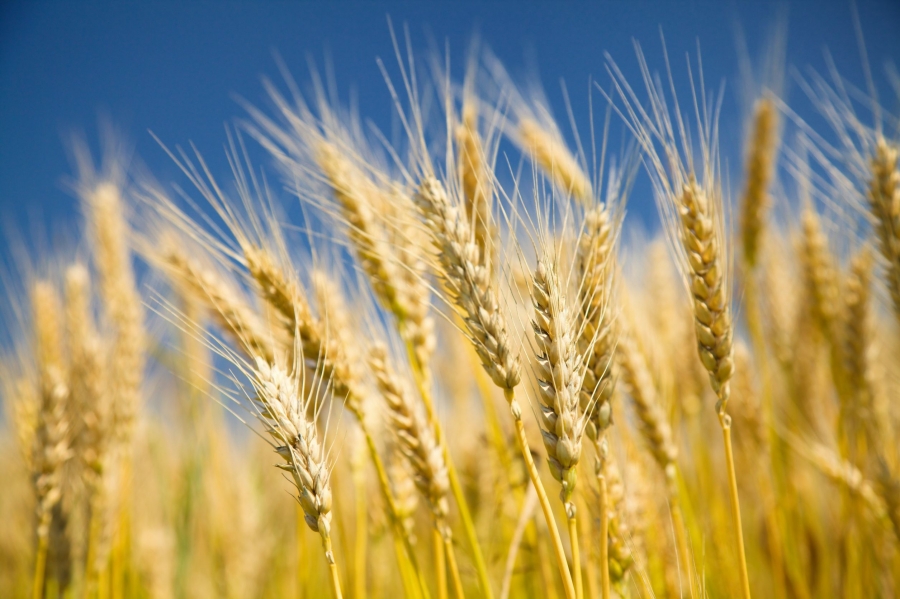 Уборка пшеницы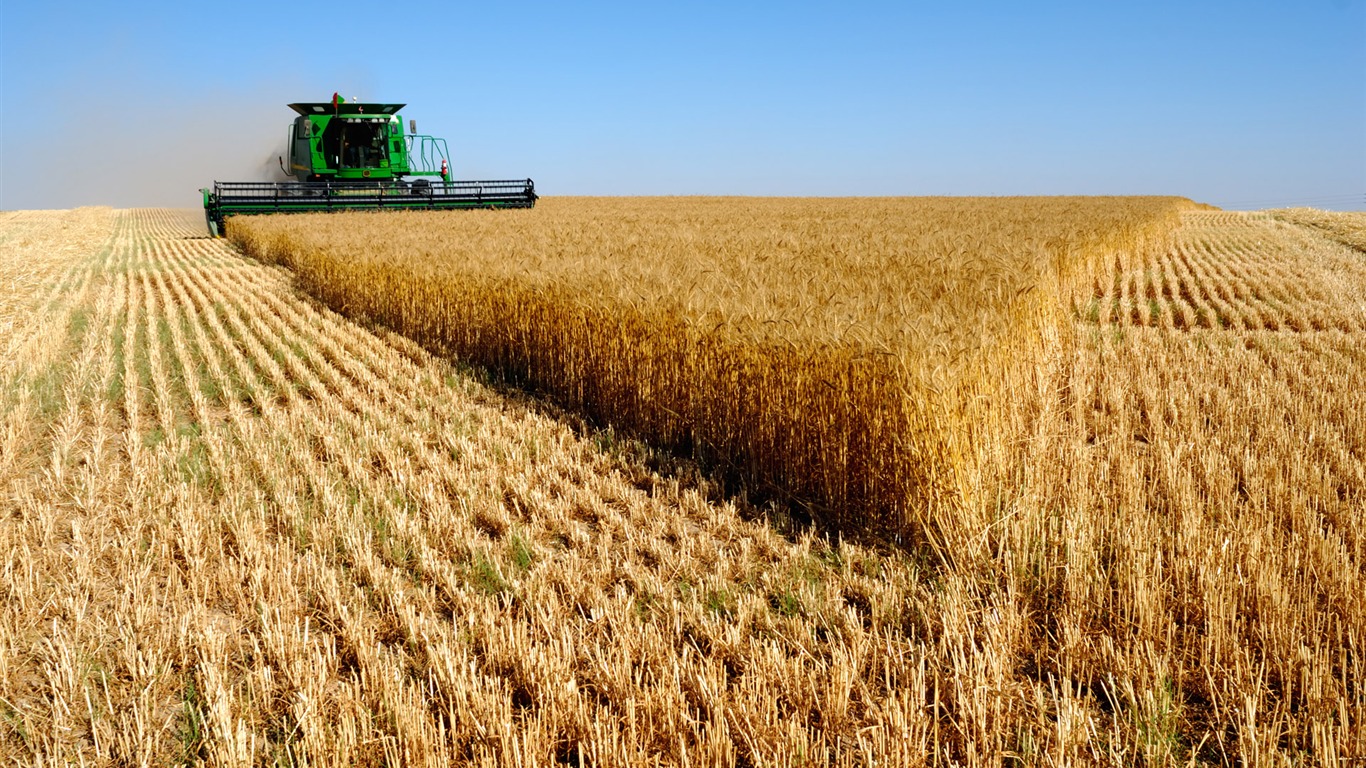 Сельскохозяйственные профессии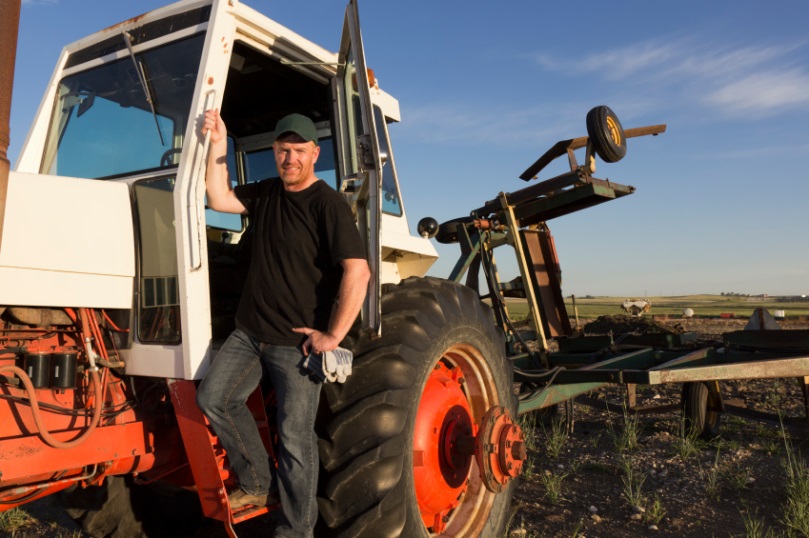 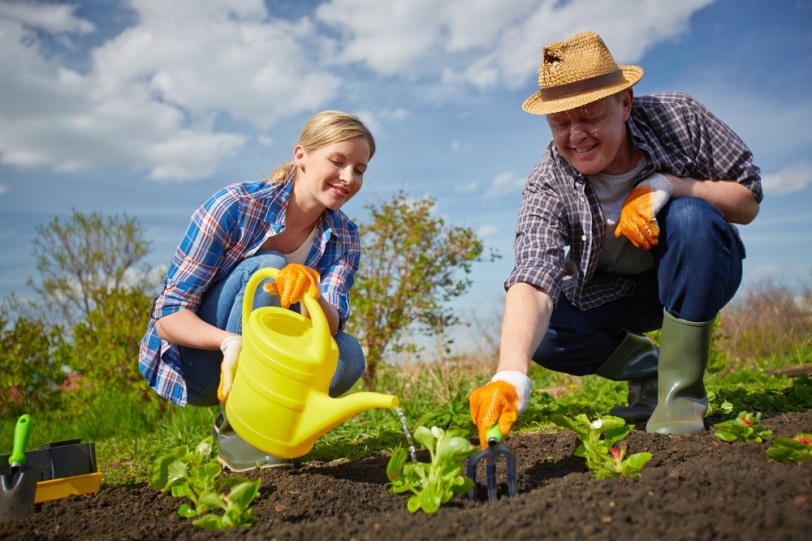 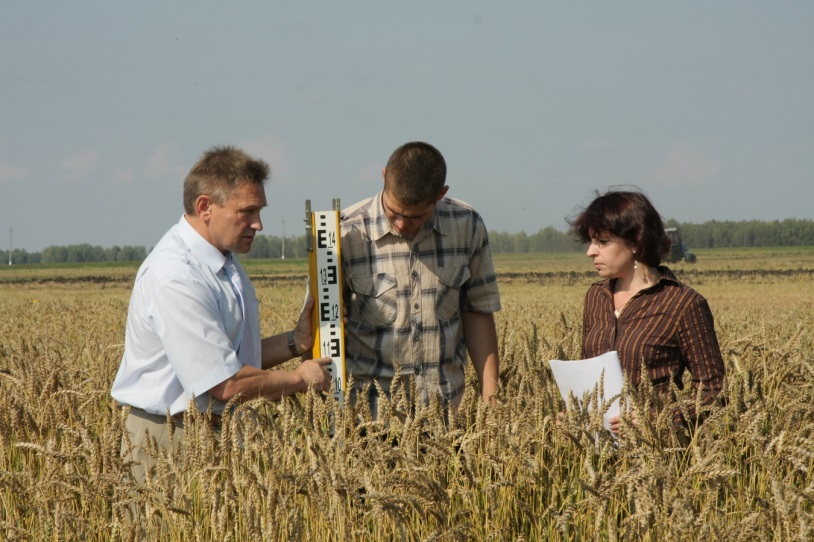 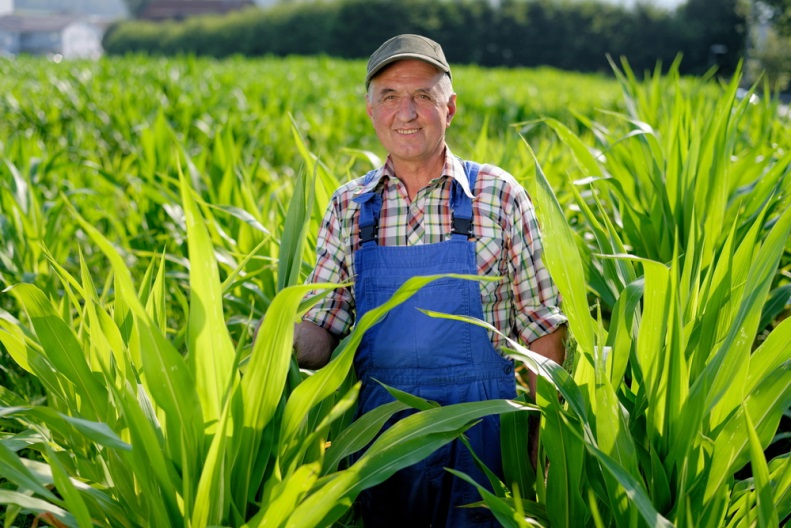 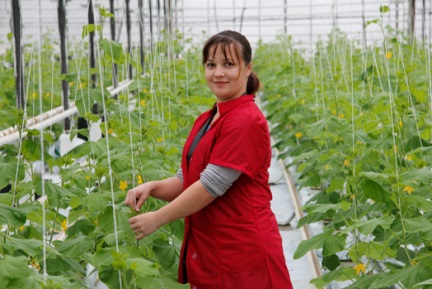 